BEŞİKDÜZÜ SAHİL TAHKİMATI (DOKAP)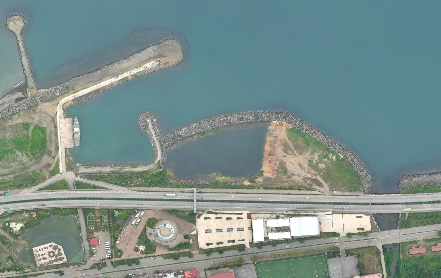 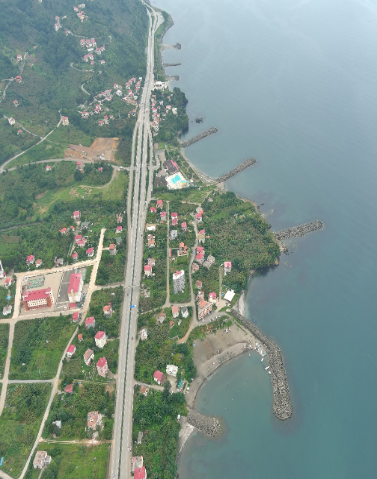 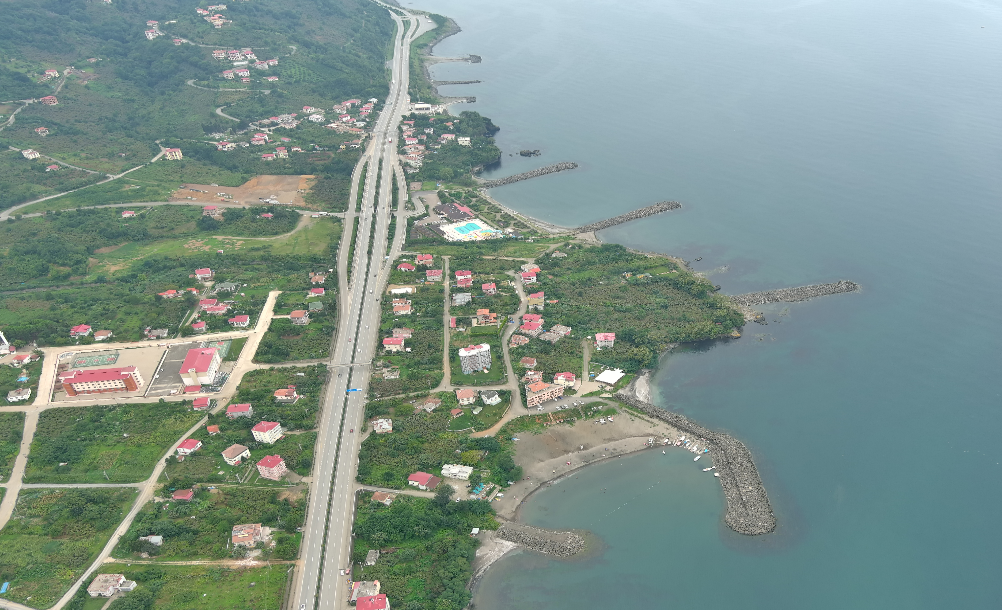 Proje Bedeli		: 36.293.000 TLBaşlangıç/Bitiş	: 12.11.2018 - 29.04.2022Teknik Özellikler	: 190 metre Dalgakıran, 980 metre Sahil Tahkimatı, 670 metre Sahil Tahkimatı, (150+150+120+120+120 ) metre I Mahmuzu, (50+50+100) metre Ayrık Dalgakıran yapımı ve 180 metre ana mendirek, 40 metre tali mendirek onarımı yapılması.